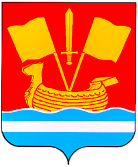 АДМИНИСТРАЦИЯ КИРОВСКОГО МУНИЦИПАЛЬНОГО РАЙОНА ЛЕНИНГРАДСКОЙ ОБЛАСТИП О С Т А Н О В Л Е Н И Еот 22 июля 2022 г. № 911О внесении изменений в муниципальную программу «Развитие сельского хозяйства Кировского района Ленинградской области», утвержденную постановлением администрации Кировского муниципального района Ленинградской области от 23.12.2021 № 2111«Об утверждении  муниципальной  программы Кировского муниципального района Ленинградской области«Развитие сельского хозяйства Кировского района Ленинградской области»В соответствии с Федеральным законом от 29.12.2006 № 264-ФЗ «О развитии сельского хозяйства», руководствуясь постановлением администрации Кировского муниципального района  Ленинградской области от 25.11.2021 № 2012 «Об утверждении Порядка разработки, реализации и оценки эффективности муниципальных программ Кировского муниципального района Ленинградской области»:1. Внести в муниципальную программу «Развитие сельского хозяйства Кировского района Ленинградской области», утвержденную постановлением администрации Кировского муниципального района Ленинградской области от 23.12.2021 № 2111 «Об утверждении  муниципальной программы Кировского муниципального района Ленинградской области «Развитие сельского хозяйства Кировского района Ленинградской области» изменения согласно приложению к настоящему постановлению.2. Настоящее постановление вступает в силу после официального опубликования в газете «Ладога» и размещения на сайте администрации Кировского муниципального района Ленинградской области в сети «Интернет».3. Контроль за исполнением настоящего постановления возложить на заместителя главы администрации Кировского муниципального района Ленинградской области по экономике и инвестициям.Заместитель главы администрации по ЖКХ                                    М.В. НиловаПриложение к постановлению администрацииКировского муниципального районаЛенинградской областиот 22 июля 2022 г. № 911(приложение)Изменения, вносимые в муниципальную программу «Развитие сельского хозяйства Кировского района Ленинградской области», утвержденную постановлением администрации Кировского муниципального района Ленинградской области от 23.12.2021 № 2111 «Об утверждении  муниципальной программы Кировского муниципального района Ленинградской области «Развитие сельского хозяйства Кировского района Ленинградской области»1. В разделе Паспорт Программы:- строку «Финансовое обеспечение муниципальной программы – всего, в том числе по годам реализации» изложить в редакции:2. В разделе Паспорт подпрограммы «Поддержка малых форм хозяйствования агропромышленного комплекса Кировского района Ленинградской области» (далее - Подпрограмма):- строку «Финансовое обеспечение муниципальной программы – всего, в том числе по годам реализации» изложить в редакции:3. В разделе Паспорт подпрограммы «Устойчивое развитие сельских территорий Кировского района Ленинградской области» (далее - Подпрограмма):- строку «Финансовое обеспечение муниципальной программы – всего, в том числе по годам реализации» изложить в редакции:4. В разделе Паспорт подпрограммы «Развитие отрасли растениеводства Кировского района Ленинградской области» (далее - Подпрограмма):- строку «Финансовое обеспечение муниципальной программы – всего, в том числе по годам реализации» изложить в редакции:5. Приложение 3 к муниципальной программе Кировского муниципального района Ленинградской области «Развитие сельского хозяйства Кировского района Ленинградской области» План реализации муниципальной программы Кировского муниципального района Ленинградской области «Развитие сельского хозяйства Кировского района Ленинградской области» изложить в редакции:План реализации муниципальной программы Кировского муниципального района Ленинградской области «Развитие сельского хозяйства Кировского района Ленинградской области»Финансовое обеспечение муниципальной программы – всего, в том числе по годам реализацииФинансовое обеспечение муниципальной Программы составляет 26696,0 тыс. рублей, в том числе: Средства бюджета района составляет 12801,0 тыс. рублей, из них:2022 год – 4251,0 тыс. рублей 2023 год – 4298,8 тыс. рублей2024 год – 4251,2 тыс. рублейСредства областного бюджета составляет 13895,0 тыс. рублей, из них:2022 год – 4841,0 тыс. рублей 2023 год – 4741,0 тыс. рублей2024 год – 4313,0 тыс. рублейФинансовое обеспечение муниципальной программы – всего, в том числе по годам реализацииФинансовое обеспечение Подпрограммы составляет 16721,0 тыс. рублей, в том числе:Средства бюджета района составляет 3393,0 тыс. рублей, из них:2022 год – 1131,0 тыс. рублей2023 год – 1131,0 тыс. рублей2024 год – 1131,0 тыс. рублейСредства областного бюджета составляет 13328,0 тыс. рублей, из них:2022 год –4796,0 тыс. рублей2023 год – 4266,0 тыс. рублей2024 год – 4266,0 тыс. рублейФинансовое обеспечение муниципальной программы – всего, в том числе по годам реализацииФинансовое обеспечение Подпрограммы составляет 1879,0 тыс. рублей, в том числе: Средства бюджета района составляет 1312,0 тыс. рублей, из них:2022 год – 538,0 тыс. рублей2023 год – 410,8 тыс. рублей2024 год – 363,2 тыс. рублейСредства областного бюджета составляет 567,0 тыс. рублей, из них:2022 год – 45,0 тыс. рублей2023 год – 475,0 тыс. рублей2024 год – 47,0 тыс. рублейФинансовое обеспечение муниципальной программы – всего, в том числе по годам реализацииФинансовое обеспечение Подпрограммы составляет 3842,0 тыс. рублей, в том числе:Средства бюджета района 2022 год – 1164,0 тыс. рублей2023 год – 1339,0 тыс. рублей2024 год – 1339,0 тыс. рублейПриложение 3 к муниципальной                                                                                                                                                                             программе Кировского муниципального                                                                                                                                             района Ленинградской области «Развитие сельского хозяйства Кировского района Ленинградской области»Наименование муниципальной программы, подпрограммы, структурного элемента Ответственный исполнитель, соисполнитель, участникГоды реализацииОценка расходов (тыс. руб. в ценах соответствующих лет)Оценка расходов (тыс. руб. в ценах соответствующих лет)Оценка расходов (тыс. руб. в ценах соответствующих лет)Оценка расходов (тыс. руб. в ценах соответствующих лет)Оценка расходов (тыс. руб. в ценах соответствующих лет)Оценка расходов (тыс. руб. в ценах соответствующих лет)Оценка расходов (тыс. руб. в ценах соответствующих лет)Оценка расходов (тыс. руб. в ценах соответствующих лет)Оценка расходов (тыс. руб. в ценах соответствующих лет)Оценка расходов (тыс. руб. в ценах соответствующих лет)Наименование муниципальной программы, подпрограммы, структурного элемента Ответственный исполнитель, соисполнитель, участникГоды реализациивсегофедеральный бюджетфедеральный бюджетфедеральный бюджетфедеральный бюджетобластной бюджетобластной бюджетместные бюджетыместные бюджетыпрочие источники1234555566778Муниципальная программа Кировского муниципального района Ленинградской области«Развитие сельского хозяйства Кировского района Ленинградской области»Отдел развития агропромышленного комплекса администрации Кировского муниципального района Ленинградской областиКомитет по управлению муниципальным имуществом администрации Кировского муниципального района Ленинградской области20229092,04841,04841,04251,04251,0Муниципальная программа Кировского муниципального района Ленинградской области«Развитие сельского хозяйства Кировского района Ленинградской области»Отдел развития агропромышленного комплекса администрации Кировского муниципального района Ленинградской областиКомитет по управлению муниципальным имуществом администрации Кировского муниципального района Ленинградской области20239039,84741,04741,04298,84298,8Муниципальная программа Кировского муниципального района Ленинградской области«Развитие сельского хозяйства Кировского района Ленинградской области»Отдел развития агропромышленного комплекса администрации Кировского муниципального района Ленинградской областиКомитет по управлению муниципальным имуществом администрации Кировского муниципального района Ленинградской области20248564,24313,04313,04251,24251,2Итого по муниципальной  программеОтдел развития агропромышленного комплекса администрации Кировского муниципального района Ленинградской областиКомитет по управлению муниципальным имуществом администрации Кировского муниципального района Ленинградской области2022-202426696,013895,013895,012801,012801,0Подпрограмма 1: «Развитие молочного скотоводства и увеличение производства молока в Кировском районе Ленинградской области»20221418,01418,01418,0Подпрограмма 1: «Развитие молочного скотоводства и увеличение производства молока в Кировском районе Ленинградской области»20231418,01418,01418,0Подпрограмма 1: «Развитие молочного скотоводства и увеличение производства молока в Кировском районе Ленинградской области»20241418,01418,01418,0Итого по подпрограмме 12022-20244254,04254,04254,0Процессная частьПроцессная частьПроцессная частьПроцессная частьПроцессная частьПроцессная частьПроцессная частьПроцессная частьПроцессная частьПроцессная частьПроцессная частьПроцессная частьПроцессная частьКомплекс процессных мероприятий «Развитие молочного скотоводства и увеличение производства молока в Кировском районе Ленинградской области»20221418,01418,01418,01418,01418,0Комплекс процессных мероприятий «Развитие молочного скотоводства и увеличение производства молока в Кировском районе Ленинградской области»20231418,01418,01418,01418,01418,0Комплекс процессных мероприятий «Развитие молочного скотоводства и увеличение производства молока в Кировском районе Ленинградской области»20241418,01418,01418,01418,01418,0Комплекс процессных мероприятий «Развитие молочного скотоводства и увеличение производства молока в Кировском районе Ленинградской области»Итого2022-20244254,04254,04254,04254,04254,0Субсидия на возмещение части затрат на 1 литр произведенного молока20221418,01418,01418,01418,01418,0Субсидия на возмещение части затрат на 1 литр произведенного молока20231418,01418,01418,01418,01418,0Субсидия на возмещение части затрат на 1 литр произведенного молока20241418,01418,01418,01418,01418,0Субсидия на возмещение части затрат на 1 литр произведенного молокаИтого2022-20244254,04254,04254,04254,04254,0Подпрограмма 2: «Поддержка малых форм хозяйствования агропромышленного комплекса Кировского района Ленинградской области»20225927,05927,05927,04796,04796,01131,01131,0Подпрограмма 2: «Поддержка малых форм хозяйствования агропромышленного комплекса Кировского района Ленинградской области»20235397,05397,05397,04266,04266,01131,01131,0Подпрограмма 2: «Поддержка малых форм хозяйствования агропромышленного комплекса Кировского района Ленинградской области»20245397,05397,05397,04266,04266,01131,01131,0Итого по подпрограмме 22022-202416721,016721,016721,013328,013328,03393,03393,0Процессная частьПроцессная частьПроцессная частьПроцессная частьПроцессная частьПроцессная частьПроцессная частьПроцессная частьПроцессная частьПроцессная частьПроцессная частьПроцессная частьПроцессная частьКомплекс процессных мероприятий «Поддержка малых форм хозяйствования агропромышленного комплекса Кировского района Ленинградской области»20225927,05927,05927,04796,04796,01131,01131,0Комплекс процессных мероприятий «Поддержка малых форм хозяйствования агропромышленного комплекса Кировского района Ленинградской области»20235397,05397,05397,04266,04266,01131,01131,0Комплекс процессных мероприятий «Поддержка малых форм хозяйствования агропромышленного комплекса Кировского района Ленинградской области»20245397,05397,05397,04266,04266,01131,01131,0Комплекс процессных мероприятий «Поддержка малых форм хозяйствования агропромышленного комплекса Кировского района Ленинградской области»Итого2022-202416721,016721,016721,013328,013328,03393,03393,0Субсидия на возмещение части затрат по приобретению комбикорма на содержание сельскохозяйственных животных и птицы крестьянским (фермерским) и лично подсобным хозяйствам, гражданам, ведущим сельскохозяйственную деятельность20225927,05927,05927,04796,04796,01131,01131,0Субсидия на возмещение части затрат по приобретению комбикорма на содержание сельскохозяйственных животных и птицы крестьянским (фермерским) и лично подсобным хозяйствам, гражданам, ведущим сельскохозяйственную деятельность20235397,05397,05397,04266,04266,01131,01131,0Субсидия на возмещение части затрат по приобретению комбикорма на содержание сельскохозяйственных животных и птицы крестьянским (фермерским) и лично подсобным хозяйствам, гражданам, ведущим сельскохозяйственную деятельность20245397,05397,05397,04266,04266,01131,01131,0Субсидия на возмещение части затрат по приобретению комбикорма на содержание сельскохозяйственных животных и птицы крестьянским (фермерским) и лично подсобным хозяйствам, гражданам, ведущим сельскохозяйственную деятельностьИтого2022-202416721,016721,016721,013328,013328,03393,03393,0Подпрограмма 3: «Устойчивое развитие сельских территорий Кировского района Ленинградской области»2022583,0583,0583,045,045,0538,0538,0Подпрограмма 3: «Устойчивое развитие сельских территорий Кировского района Ленинградской области»2023885,8885,8885,8475,0475,0410,8410,8Подпрограмма 3: «Устойчивое развитие сельских территорий Кировского района Ленинградской области»2024410,2410,2410,247,047,0363,2363,2Итого по подпрограмме 32022-20241879,01879,01879,0567,0567,01312,01312,0Проектная частьПроектная частьПроектная частьПроектная частьПроектная частьПроектная частьПроектная частьПроектная частьПроектная частьПроектная частьПроектная частьПроектная частьПроектная частьМероприятия, направленные на достижение цели федерального проекта «Стимулирование инвестиционной деятельности в агропромышленном комплексе»202250,050,050,045,045,05,05,0Мероприятия, направленные на достижение цели федерального проекта «Стимулирование инвестиционной деятельности в агропромышленном комплексе»2023527,8527,8527,8475,0475,052,852,8Мероприятия, направленные на достижение цели федерального проекта «Стимулирование инвестиционной деятельности в агропромышленном комплексе»202452,252,252,247,047,05,25,2Мероприятия, направленные на достижение цели федерального проекта «Стимулирование инвестиционной деятельности в агропромышленном комплексе»Итого2022-2024630,0630,0630,0567,0567,063,063,0Проведение кадастровых работ по образованию земельных участков из состава земель сельскохозяйственного назначения202250,050,050,045,045,05,05,0Проведение кадастровых работ по образованию земельных участков из состава земель сельскохозяйственного назначения2023527,8527,8527,8475,0475,052,852,8Проведение кадастровых работ по образованию земельных участков из состава земель сельскохозяйственного назначения202452,252,252,247,047,05,25,2Проведение кадастровых работ по образованию земельных участков из состава земель сельскохозяйственного назначенияИтого2022-2024630,0630,0630,0567,0567,063,063,0Процессная частьПроцессная частьПроцессная частьПроцессная частьПроцессная частьПроцессная частьПроцессная частьПроцессная частьПроцессная частьПроцессная частьПроцессная частьПроцессная частьПроцессная частьКомплекс процессных мероприятий «Устойчивое развитие сельских территорий Кировского района Ленинградской области»2022533,0533,0533,0533,0Комплекс процессных мероприятий «Устойчивое развитие сельских территорий Кировского района Ленинградской области»2023358,0358,0358,0358,0Комплекс процессных мероприятий «Устойчивое развитие сельских территорий Кировского района Ленинградской области»2024358,0358,0358,0358,0Комплекс процессных мероприятий «Устойчивое развитие сельских территорий Кировского района Ленинградской области»Итого2022-20241249,01249,01249,01249,0Популяризация достижений в сельском хозяйстве2022533,0533,0533,0533,0Популяризация достижений в сельском хозяйстве2023358,0358,0358,0358,0Популяризация достижений в сельском хозяйстве2024358,0358,0358,0358,0Популяризация достижений в сельском хозяйствеИтого2022-20241249,01249,01249,01249,0Подпрограмма 4: «Развитие отрасли растениеводства Кировского района Ленинградской области»20221164,01164,01164,01164,0Подпрограмма 4: «Развитие отрасли растениеводства Кировского района Ленинградской области»20231339,01339,01339,01339,0Подпрограмма 4: «Развитие отрасли растениеводства Кировского района Ленинградской области»20241339,01339,01339,01339,0Итого по подпрограмме 42022-20243842,03842,03842,03842,0Процессная частьПроцессная частьПроцессная частьПроцессная частьПроцессная частьПроцессная частьПроцессная частьПроцессная частьПроцессная частьПроцессная частьПроцессная частьПроцессная частьПроцессная частьКомплекс процессных мероприятий «Развитие отрасли растениеводства Кировского района Ленинградской области»20221164,01164,01164,01164,0Комплекс процессных мероприятий «Развитие отрасли растениеводства Кировского района Ленинградской области»20231339,01339,01339,01339,0Комплекс процессных мероприятий «Развитие отрасли растениеводства Кировского района Ленинградской области»20241339,01339,01339,01339,0Комплекс процессных мероприятий «Развитие отрасли растениеводства Кировского района Ленинградской области»Итого2022-20243842,03842,03842,03842,0Субсидии на оказание поддержки в стабилизации и развитии отраслей растениеводства сельскохозяйственным товаропроизводителям20221164,01164,01164,01164,0Субсидии на оказание поддержки в стабилизации и развитии отраслей растениеводства сельскохозяйственным товаропроизводителям20231339,01339,01339,01339,0Субсидии на оказание поддержки в стабилизации и развитии отраслей растениеводства сельскохозяйственным товаропроизводителям20241339,01339,01339,01339,0Субсидии на оказание поддержки в стабилизации и развитии отраслей растениеводства сельскохозяйственным товаропроизводителямИтого2022-20243842,03842,03842,03842,0